Sam Gyimah MPHouse of CommonsLondon SW1A 1AA										22 December 2016Dear Mr GyimahFollowing a recent briefing held with Surrey County Council’s Cabinet Member for Highways, Transport and Flooding, Cllr John Furey, along with senior County Highways Officers, we would like to register our serious concerns regarding the funding arrangements between Central Government and the County Council regarding adult social care and the impact on other County Council services.We understand that these arrangements are having an adverse impact on future highways and transport infrastructure, as well as essential road maintenance.  As you know, Horley has been affected by numerous outstanding road repairs for some considerable time now, and it was anticipated some of these would be included on the current highways maintenance programme, however they now may be subject to further delay or will be withdrawn altogether.Furthermore education funding is sadly lacking, as was highlighted in a County Council report considered at our recent Full Council meeting.We understand that Surrey County Council has briefed MPs in Surrey on the issue with detailed financial projections.  We note that last week, the Secretary of State for Communities and Local Government made his statement on the Local Government Finance Settlement.  We believe that this will allow County Councils to have a 3% precept entirely for Adult Social Care over the next two years (an additional 1% per year).  However, due to other funding cuts from Central Government, Cllr Furey has told us that Surrey County Council will still not have the funds it needs to deal with highways, education and many other important matters.Can we please ask for your support to address these very urgent funding issues.We look forward to receiving your comments.Yours sincerely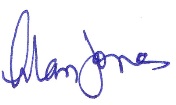 Alan JonesTown Clerk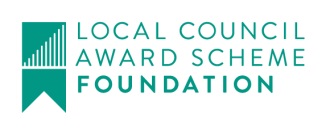 HORLEY TOWN COUNCIL  Alan Jones FCSI ACIBTown ClerkCouncil Offices, 92 Albert Road Horley, Surrey RH6 7HZTel:  01293 784765info@horleysurrey-tc.gov.ukwww.horleysurrey-tc.gov.uk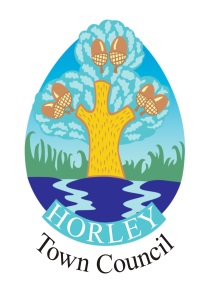 